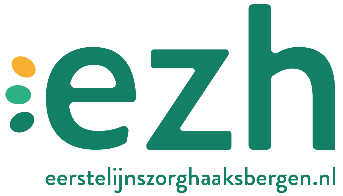 Informatie over vergoedingen en eisen per zorgverzekeraar 2020Algemeen
GLI wordt vergoed vanuit de basisverzekering, zonder eigen risico. Uitzonderingen CZ 
Vergoed alleen als een contract is afgesloten met de lokale zorggroep. Dit is om gemotiveerde redenen door Thoon en de EZH niet gedaan.   Zilveren Kruis  
Vergoed na toestemming. Dit moet door de patiënt apart worden aangevraagd. VoorwaardeIn de verwijzing moeten de volgende 3 punten zijn opgenomenMotivatie patiëntGewicht en BMIRisico screening waaruit blijkt dat de patiënt een matig GGR heeft. Versie 31 augustus 2020 door Denise de Zwart 